Lekárnička – čo do nej patrí? Spoj s čiarou alebo porozprávaj.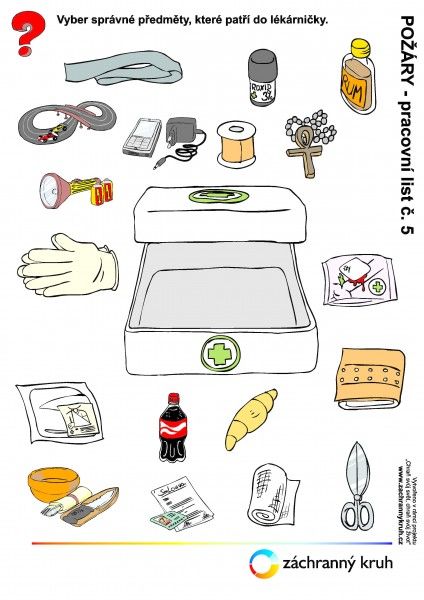 